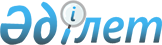 Об установлении квоты рабочих мест для трудоустройства лиц, состоящих на учете службы пробации на 2022 год
					
			С истёкшим сроком
			
			
		
					Постановление акимата города Лисаковска Костанайской области от 2 ноября 2021 года № 422. Прекращено действие в связи с истечением срока
      В соответствии со статьей 31 Закона Республики Казахстан "О местном государственном управлении и самоуправлении в Республике Казахстан", подпунктом 7) статьи 9 Закона Республики Казахстан "О занятости населения", акимат города Лисаковска ПОСТАНОВЛЯЕТ:
      1. Установить квоту рабочих мест для трудоустройства лиц, состоящих на учете службы пробации на 2022 год согласно приложению к настоящему постановлению.
      2. Контроль за исполнением настоящего постановления возложить на курирующего заместителя акима города Лисаковска.
      3. Настоящее постановление вступает в силу с момента подписания. Квота рабочих мест для трудоустройства лиц, состоящих на учете службы пробации на 2022 год
					© 2012. РГП на ПХВ «Институт законодательства и правовой информации Республики Казахстан» Министерства юстиции Республики Казахстан
				
      Аким города 

А. Ибраев
Приложение к постановлению акиматаот "02" ноября 2021 года№ 422
№
Наименование организации
Списочная численность работников в организации, человек
Размер квоты в процентном выражении от списочной численности работников
Количество рабочих мест
1
Товарищество с ограниченной ответственностью "Уста плюс"
103
0,97%
1
2
Государственное коммунальное предприятие "Производственно-хозяйственное объединение "Лисаковскгоркоммунэнерго" акимата города Лисаковска"
488
0,2%
1